Pregunta 1CorrectaSe puntúa 1,00 sobre 1,00Marcar pregunta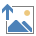 Enunciado de la preguntaComplete la frase."Los objetos de la lógica y la matemática no son cosas ni procesos, sino, formas en las que se puede verter un surtido ilimitado de contenidos, tanto fácticos como empíricos. La lógica y la matemática, por ocuparse de inventar entes formales y de establecer relaciones entre ellos,se llaman a menudo -------------------."
Seleccione una:a.Metafísicab.Pseudocienciasc.Ciencias Formalesd.Ciencias Fácticase.EpistemologíaRetroalimentaciónRespuesta correctaLa respuesta correcta es: Ciencias FormalesPregunta 2CorrectaSe puntúa 1,00 sobre 1,00Marcar pregunta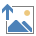 Enunciado de la preguntaLa principal ventaja de un método de regresión frente a una correlación es que permite hacer predicciones. Es decir que una correlación es sólo descriptiva.Seleccione una:VerdaderoFalsoRetroalimentaciónLa respuesta correcta es 'Verdadero'Pregunta 3CorrectaSe puntúa 1,00 sobre 1,00Marcar pregunta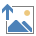 Enunciado de la preguntaEstudio de caso y grupo focal, son diseños no experimentales o cualitativos que no tienen control sobre las variables independientes. Seleccione una:VerdaderoFalsoRetroalimentaciónLa respuesta correcta es 'Verdadero'Pregunta 4CorrectaSe puntúa 1,00 sobre 1,00Marcar pregunta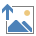 Enunciado de la preguntaEl método científico es una secuencia de pasos estrictos que automáticamente nos conducen a un conocimiento verdadero. Seleccione una:VerdaderoFalsoRetroalimentaciónLa respuesta correcta es 'Falso'Pregunta 5CorrectaSe puntúa 1,00 sobre 1,00Marcar pregunta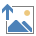 Enunciado de la preguntaKarl Popper propuso que “Las afirmaciones, para ser clasificadas como científicas, deben poder entrar en conflicto con observaciones posibles o concebibles”. Seleccione una:VerdaderoFalsoRetroalimentaciónLa respuesta correcta es 'Verdadero'Pregunta 6CorrectaSe puntúa 1,00 sobre 1,00Marcar pregunta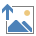 Enunciado de la preguntaLas ciencias fácticas son deductivasSeleccione una:VerdaderoFalsoRetroalimentaciónLa respuesta correcta es 'Falso'Pregunta 7CorrectaSe puntúa 1,00 sobre 1,00Marcar pregunta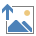 Enunciado de la preguntaConservar la hipótesis nula significa descartar la hipótesis alternativa. Seleccione una:VerdaderoFalsoRetroalimentaciónLa respuesta correcta es 'Verdadero'Pregunta 8CorrectaSe puntúa 1,00 sobre 1,00Marcar pregunta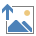 Enunciado de la preguntaLa validez externa se refiere a la valoración académica de pares evaluadores del sector externo de cyt acerca del diseño experimental.Seleccione una:VerdaderoFalsoRetroalimentaciónLa respuesta correcta es 'Falso'Pregunta 9CorrectaSe puntúa 1,00 sobre 1,00Marcar pregunta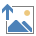 Enunciado de la preguntaLas variables categóricas pueden transformarse en continuas. Lo opuesto no puede ocurrir.Seleccione una:VerdaderoFalsoRetroalimentaciónLa respuesta correcta es 'Falso'Pregunta 10CorrectaSe puntúa 1,00 sobre 1,00Marcar pregunta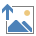 Enunciado de la preguntaSin un procedimiento bien establecido, los datos pueden volverse fácilmente desorganizados y en última instancia, inútiles.Es por ello muy importante el dedicar un tiempo para configurar un sistema de seguimiento en una base de datos informática.Seleccione una:VerdaderoFalsoRetroalimentaciónLa respuesta correcta es 'Verdadero'Pregunta 11CorrectaSe puntúa 1,00 sobre 1,00Marcar pregunta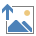 Enunciado de la preguntaEl enfoque ideográfico utiliza el estudio de grupos para identificar leyes generales que se aplican a un gran grupo de personas. El objetivo suele ser identificar al miembro promedio del grupo que se está estudiando o el rendimiento promedio de un miembro del grupo.Seleccione una:VerdaderoFalsoRetroalimentaciónLa respuesta correcta es 'Falso'Pregunta 12CorrectaSe puntúa 1,00 sobre 1,00Marcar pregunta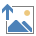 Enunciado de la preguntaLa revisión bibliográfica es esencial para establecer un marco teórico.Seleccione una:VerdaderoFalsoRetroalimentaciónLa respuesta correcta es 'Verdadero'Pregunta 13CorrectaSe puntúa 1,00 sobre 1,00Marcar pregunta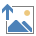 Enunciado de la preguntaUn error en la calibración del instrumento conduce a mediciones con errores sistemáticos Seleccione una:VerdaderoFalsoRetroalimentaciónLa respuesta correcta es 'Verdadero'Pregunta 14CorrectaSe puntúa 1,00 sobre 1,00Marcar pregunta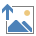 Enunciado de la preguntaEl análisis de deserción es un método para examinar el impacto general de la pérdida de motivación y rigor del equipo técnico que conduce la investigación y su efecto sobre la validez de los hallazgos.Seleccione una:VerdaderoFalsoRetroalimentaciónLa respuesta correcta es 'Falso'Comenzado elmiércoles, 10 de mayo de 2023, 19:18EstadoFinalizadoFinalizado enmiércoles, 10 de mayo de 2023, 20:01Tiempo empleado42 minutos 32 segundosPuntos14,00/14,00Calificación10,00 de 10,00 (100%)